রক্ষণাবেক্ষণ শাখা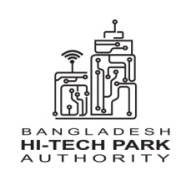 বাংলাদেশ হাই-টেক পার্ক কর্তৃপক্ষতথ্য ও যোগাযোগ প্রযু্ক্তি বিভাগআইসিটি টাওয়ার, আগারগাঁও, ঢাকা । www.bhtpa.gov.bd    আবেদনকারী কর্মকর্তার                                                         আবেদনকারী কর্মকর্তার (সংশোধন পরবর্তী)    স্বাক্ষর, তারিখ ও সীল                                                                        স্বাক্ষর, তারিখ ও সীল   যন্ত্রাংশ/কাজের নামকম্পিউটারইন্টারনেটটেলিফোনএসিই-মেইলই-নথিঅন্যান্য (লিখুন):সমস্যার ধরন/প্রয়োজনীয়তাসমস্যার ধরন/প্রয়োজনীয়তাকার্য সম্পাদন  প্রতিবেদনকার্য সম্পাদন  প্রতিবেদনমন্তব্যঃমন্তব্যঃঅনুমোদনকারী কর্মকর্তা (রক্ষণাবেক্ষণ শাখা)        স্বাক্ষর, তারিখ ও সীল                                  মেরামতকারী কর্মকর্তা/কর্মচারী                     স্বাক্ষর, তারিখ ও সীল     